                                       дело № 5-540-1801/2024П О С Т А Н О В Л Е Н И Е14 июня 2024 года	 	                  г. Лангепас              (ул. Дружбы народов, 20, каб.121)	Мировой судья судебного участка № 2 Лангепасского судебного района ХМАО-Югры Красников А.В., исполняющий обязанности мирового судьи судебного участка № 1 Лангепасского судебного района, рассмотрев в открытом судебном заседании дело об административном правонарушении в отношении Касимова Шамиля Закиржоновича, в совершении административного правонарушения, предусмотренного ч.4 ст.12.15 КоАП РФ,установил:22.04.2024 в 08:22 час. на 42 км автодороги Нефтеюганск-Сургут в Нефтеюганском районе ХМАО-Югры Касимов Ш.З., управляя транспортным средством БМВ 530 с государственным регистрационным знаком *, в нарушении п. 1.3 Правил дорожного движения (утв. Постановлением Совета Министров - Правительства РФ от 23.10.1993 № 1090), при совершении обгона, в зоне действия дорожного знака 3.20 «Обгон запрещен», выехал на полосу встречного движения, то есть совершил административное правонарушение, ответственность за которое предусмотрена ч. 4 ст. 12.15 КоАП РФ - выезд в нарушение Правил дорожного движения на полосу, предназначенную для встречного движения, за исключением случаев, предусмотренных частью 3 указанной статьи. С протоколом об административном правонарушении Касимов Ш.З.  ознакомлен, права и обязанности, предусмотренные ст. 25.1, 24.2 КоАП РФ, положение ст. 51 Конституции РФ ему разъяснены.В судебное заседание Касимов Ш.З., извещенный надлежаще о месте и времени рассмотрении дела, не явился, об отложении рассмотрения дела не ходатайствовал.  Изучив представленные материалы дела, считаю, что вина Касимова Ш.З. в совершении правонарушения установлена. В соответствии с п. 1.3 Правил дорожного движения участники дорожного движения обязаны знать и соблюдать относящиеся к ним требования Правил, сигналов светофоров, знаков и разметки.Выезд в нарушение Правил дорожного движения на полосу, предназначенную для встречного движения, образует состав правонарушения, предусмотренный ч. 4 ст. 12.15 КоАП РФ.   Вина Касимова Ш.З. подтверждается совокупностью исследованных в судебном заседании доказательств:протоколом об административном правонарушении 86 ХМ № 589620 от 22.04.2024, в котором отражены обстоятельства совершения правонарушения, предусмотренного ч. 4 ст. 12.15 КоАП РФ;схемой совершения административного правонарушения, согласно которой 22.04.2024 Касимов Ш.З. управляя транспортным средством, совершил обгон транспортного средства, движущегося впереди, с выездом на полосу, предназначенную для встречного движения, в зоне действия дорожного знака 3.20. Схема подписана Касимовым Ш.З. и должностным лицом административного органа;выкипировкой из проекта организации дорожного движения на 42 км автодороги Нефтеюганск-Сургут с расположением дорожных знаков и разметки; видеозаписью с фиксацией правонарушения; иными письменными материалами дела. Оценивая собранные по делу об административном правонарушении доказательства в совокупности, мировой судья приходит к выводу о наличии состава правонарушения, предусмотренного ч. 4 ст. 12.15 КоАП РФ и доказанности вины Касимова Ш.З. в его совершении. Действия Касимова Ш.З. квалифицируются по ч.4 ст.12.15 КоАП РФ – выезд в нарушение Правил дорожного движения на полосу, предназначенную для встречного движения.Обстоятельств, смягчающих и отягчающих административную ответственность, не установлено.При назначении административного наказания судья принимает во внимание характер и обстоятельства совершенного административного правонарушения, личность виновной и полагает возможным назначить Касимову Ш.З. наказание в виде административного штрафа.    На   основании   изложенного, руководствуясь   ч.1   ст.29.10   Кодекса   РФ   об административных правонарушениях,постановил:Признать Касимова Шамиля Закиржоновича виновным в совершении административного правонарушения, предусмотренного ч. 4 ст. 12.15 КоАП РФ и назначить ему наказание в виде административного штрафа в размере 5 000 руб.При уплате административного штрафа не позднее двадцати дней со дня вынесения постановления о наложении административного штрафа административный штраф может быть уплачен в размере половины, то есть в размере 2 500 руб. Получатель: УФК по ХМАО-Югре (УМВД России по ХМАО-Югре), Р\С 03100643000000018700, БИК 007162163, ОКТМО 71819000 ИНН 8601010390 КПП 860101001, КБК 18811601123010001140 банк получателя: РКЦ Ханты-Мансийск//УФК по Ханты-Мансийскому автономному округу – Югре г. Ханты-Мансийск, УИН 18810486240910207151.Постановление может быть обжаловано в Лангепасский городской суд ХМАО-Югры в течение десяти суток со дня получения его копии.             Мировой судья								Красников А.В.Копия верна. Мировой судья			Красников А.В.О П Р Е Д Е Л Е Н И Е11 июня 2024 года 								            г.Лангепас 	             				           	Мировой судья судебного участка № 2 Лангепасского судебного района ХМАО-Югры Красников А.В., ознакомившись с материалами дела об административном правонарушении, предусмотренном ч. 4 ст. 12.15 КоАП РФ об административных правонарушениях, в отношении Касимова Ш.З.,установил:           обстоятельств, исключающих возможность рассмотрения дела, равно как и обстоятельств, исключающих производство по делу, не усматривается.	Руководствуясь пунктами 1-2 ч. 1 ст. 29.4 Кодекса Российской Федерации об административных правонарушениях, мировой судья определил:назначить в зале судебных заседаний в помещении судебных участков Лангепасского судебного района Ханты-Мансийского автономного округа – Югры открытое судебное заседание по рассмотрению дела об административном правонарушении, предусмотренном ч. 4 ст. 12.15 КоАП РФ в отношении Касимова Ш.З. на 08:50 час. 14.06.2024.	В судебное заседание вызвать Касимова Ш.З.Мировой судья 							        	    Красников А.В.Направляю копию постановления о назначении Касимову Ш.З. административного наказания по ч. 4 ст. 12.15 КоАП РФ. Приложение: на 1 л. Мировой судья                                                                              Красников А.В. Направляю копию постановления о назначении Касимову Ш.З. административного наказания по ч. 4 ст. 12.15 КоАП РФ. Приложение: на 1 л. Мировой судья                                                                              Красников А.В. 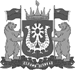 РОССИЙСКАЯ ФЕДЕРАЦИЯХАНТЫ-МАНСИЙСКИЙАВТОНОМНЫЙ ОКРУГ – ЮГРАСУДЕБНЫЙ УЧАСТОК № 2ЛАНГЕПАССКОГО СУДЕБНОГОРАЙОНАМИРОВОЙ СУДЬЯул. Дружбы Народов, д. 20, г. ЛангепасХанты-Мансийский автономныйокруг –Югра, 682672тел. 8(34669) 2-30-33, факс 8(34669) 2-37-88langepas2@mirsud86.ru___________№ ___________Касимову Ш.З.г.Лангепас, ул. Ленина, д. 70, кв. 58ГИБДД УМВД России по ХМАО-Югреул. Ленина, 55, Ханты-Мансийск, 628012 РОССИЙСКАЯ ФЕДЕРАЦИЯХАНТЫ-МАНСИЙСКИЙАВТОНОМНЫЙ ОКРУГ – ЮГРАСУДЕБНЫЙ УЧАСТОК № 2ЛАНГЕПАССКОГО СУДЕБНОГОРАЙОНАМИРОВОЙ СУДЬЯул. Дружбы Народов, д. 20, г. ЛангепасХанты-Мансийский автономныйокруг –Югра, 682672тел. 8(34669) 2-30-33, факс 8(34669) 2-37-88langepas2@mirsud86.ru___________№ ___________Касимову Ш.З.г.Лангепас, ул. Ленина, д. 70, кв. 58ГИБДД УМВД России по ХМАО-Югреул. Ленина, 55, Ханты-Мансийск, 628012 